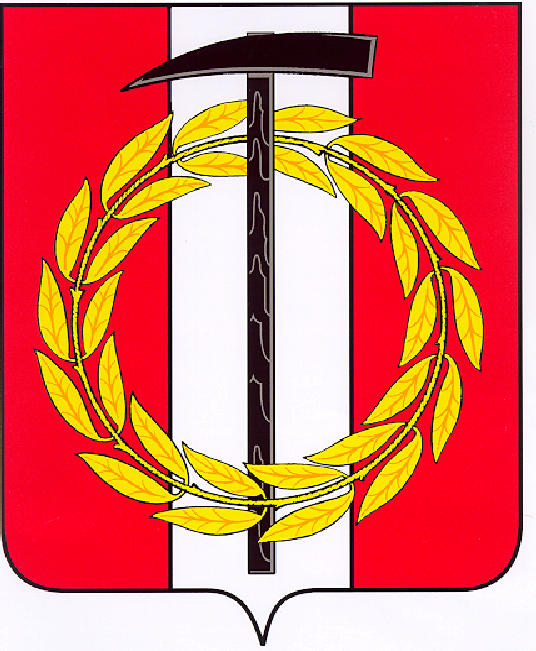 Собрание депутатов Копейского городского округаЧелябинской областиРЕШЕНИЕ      30.09.2020         5от _______________№_____О  ходе выполнения муниципальной программы  «Развитие муниципальной системы образования Копейского городскогоокруга»	Заслушав и обсудив информацию о ходе выполнения муниципальной программы «Развитие муниципальной системы образования Копейского городского округа» за первое полугодие 2020 года, утвержденной постановлением администрации Копейского городского округа Челябинской области от 05.11.2019 № 2727-п, Собрание депутатов Копейского городского округа Челябинской областиРЕШАЕТ:Информацию о ходе выполнения муниципальной программы «Развитие муниципальной системы образования Копейского городского округа» за первое полугодие 2020 года, утвержденной постановлением администрации Копейского городского округа Челябинской области от 05.11.2019 № 2727-п, принять к сведению (прилагается).Контроль исполнения настоящего решения возложить на постоянную комиссию Собрания депутатов Копейского городского округа по социальным вопросам и молодежной политике.Председатель Собрания депутатовКопейского городского округа                                                                   Е.К. Гиске                                                    Приложение к решению Собрания депутатов Копейского городского округа Челябинской областиот 30.09.2020 № 5Информация о ходе выполнения муниципальной программы «Развитие муниципальной системы образования Копейского городского округа» за          первое полугодие 2020 года, утвержденной постановлением администрации Копейского городского округа Челябинской области от 05.11.2019 № 2727-пПрограмма «Развитие муниципальной системы образования Копейского городского округа» (далее – Программа), утвержденная постановлением администрации Копейского городского округа Челябинской области от 05.11.2019 № 2727-п, является организационной основой муниципальной образовательной политики, реализующей стратегию в области образования с учетом социально-экономических, культурных, демографических и иных условий, характеризующих особенности города. Своим действием  Программа  охватывает сферу муниципального дошкольного, начального общего, основного общего, среднего (полного) общего образования и дополнительного образования детей.Программа нацелена на создание условий для эффективного развития образования, направленного на обеспечение доступности качественного образования, соответствующего требованиям современного инновационного социально ориентированного развития Копейского городского округа. Программа включает в себя 9 подпрограмм:Развитие инфраструктуры муниципальных образовательных организаций.    Обеспечение комплексной безопасности образовательных организаций.Подготовка образовательных организаций к новому учебному году.Развитие системы поддержки одаренных детей  и талантливой молодежи.Формирование здоровьесберегающих условий и безопасных условий организации образовательного процесса.Профилактика безнадзорности и правонарушений несовершеннолетних.Обеспечение доступного и качественного общего и дополнительного образования.Организация управления подведомственными учреждениями.Энергосбережение и повышение энергетической эффективности в муниципальных образовательных организациях.Источником финансирования мероприятий Программы являются средства федерального, областного и местного бюджетов. Уточненный бюджет на 01.07.2020 года   составил 1 383 190,6 тыс. рублей, исполнение на 01.07.2020 –  706 894,4 тыс. рублей.  Исполнение Программы за 6 месяцев 2020 годаВ рамках реализации Государственной программы «Развитие системы образования Челябинской области» из средств федерального и областного бюджета в виде субсидий на конкурсной основе получено 49 306,5 тысяч рублей.Управление образования администрации Копейского городского округа основные мероприятия Программы выполняет  в соответствии  с сетевым  планом – графиком.  Заместитель Главы городского округа по социальному развитию                                                                    С.В. Логанова№п/пНаименование подпрограммыУточненный бюджет            на 01.07.2020Кассовый  план на 01.07.2020Исполнено  на 01.07.2020% освоения от уточн. бюджета1Подпрограмма «Развитие инфраструктуры муниципальных образовательных организаций10 659,11 037,8865,78,122Подпрограмма «Обеспечение комплексной безопасности образовательных организаций»7 094,03 081,703 081,743,443Подпрограмма «Подготовка образовательных организаций к новому учебному году»54 273,43 557,33 557,36,554Подпрограмма «Развитие системы поддержки одаренных детей и талантливой молодежи»499,564,864,812,975Подпрограмма «Формирование здоровьесберегающих и безопасных условий организации образовательного процесса»56 573,515 215,914 408,625,476Подпрограмма «Профилактика безнадзорности и правонару-шений несовершеннолетних»0,00,00,00,07Подпрограмма «Обеспечение доступного и качественного общего и дополнительного образования»1 232 571,2675 727,4675 462,754,88Подпрограмма «Организация управления подведомственными учреждениями»21 519,99 599,09 453,643,939Подпрограмма «Энергосбережение и повышение энергетической эффективности в муниципальных образовательных организациях»0,00,00,00,0ВСЕГО:1 383 190,6708 283,9706 894,451,11Наименование индикативного показателяПлановые значения на 2020 годФактически достигнутые значения по состоянию на 01.07.2020Удельный вес численности обучающихся в муниципальных общеобразовательных организациях, которым предоставлена возможность обучаться в соответствии с основными современными требованиями(с учетом федеральных государственных образовательных стандартов), в общей численности, обучающихся муниципальных общеобразовательных организаций (процентов)9797Доля использования муниципальным образованием субсидии местному бюджету на оборудование ППЭ в общем размере субсидии местному бюджету на оборудование ППЭ, перечисленной муниципальному образованию (процентов)100100Доля экзаменов государственной итоговой аттестации по образовательным программам среднего общего образования, проведенных в муниципальном образовании в соответствии с Порядком проведения государственной итоговой аттестации по образовательным программам среднего общего образования, утвержденным приказом Министерства просвещения  РФ и Федеральной службы по надзору в сфере образования и науки от 7 ноября 2018г.№190/1512 «Об утверждении Порядка проведения государственной итоговой аттестации по образовательным программам среднего общего образования», 100100Доля экзаменов государственной итоговой аттестации по образовательным программам основного общего образования, проведенных в муниципальном образовании в соответствии с Порядком проведения государственной итоговой аттестации по образовательным программам основного общего образования, утвержденным приказом Министерства просвещения  РФ и Федеральной службы по надзору в сфере образования и науки от 7 ноября 2018г.№190/1512 «Об утверждении Порядка проведения государственной итоговой аттестации по образовательным программам основного общего образования» 100100Доля образовательных организаций, соответствующих требованиям противопожарной безопасности, в общей численности образовательных организаций (процентов)10099Доля образовательных организаций, соответствующих требованиям антитеррористической безопасности, в общей численности образовательных организаций (процентов)6563Доля образовательных организаций, признанных по итогам проверки готовыми к новому учебному году, в общей численности образовательных организаций (процентов)  100100Доля обучающихся, осваивающих программы общего образования, принявших участие в олимпиадах различного уровня, в общей численности обучающихся, осваивающих программы общего образования8,08,1Доля обучающихся, осваивающих программы общего образования, принявших участие в конкурсах различного уровня, в общей численности обучающихся, осваивающих программы общего образования37,036,7Доля детей первой и второй групп здоровья в общей численности обучающихся общеобразовательных (и дошкольных образовательных) организаций, в общей численности обучающихся общеобразовательных (и дошкольных образовательных) организаций 86,586,5Доля использованной муниципальным образованием субсидии местному бюджету на обеспечение питанием детей из малообеспеченных семей и детей с нарушениями здоровья, обучающихся в муниципальных общеобразовательных организациях, в общем размере субсидии местному бюджету на обеспечение питанием детей из малообеспеченных семей и детей с нарушениями здоровья, обучающихся в муниципальных общеобразовательных организациях, перечисленной муниципальному образованию 100100Доля обучающихся, обеспеченных питанием, в общем количестве обучающихся (процентов)100100Доля детей, охваченных отдыхом в каникулярное время в организациях отдыха и оздоровления детей, в общем числе детей, охваченных отдыхом в организациях отдыха и оздоровления детей всех типов (процентов)       1,410Доля  детей, охваченных отдыхом в каникулярное время в лагерях с дневным пребыванием детей, в общей численности детей, охваченных отдыхом в организациях отдыха детей и их оздоровления всех типов (процентов)2,390Доля  несовершеннолетних, состоящих на профилактическом учете в органах внутренних дел, охваченных отдыхом в каникулярное время в организациях отдыха и оздоровления детей, лагерях с дневным пребыванием детей, в общем числе несовершеннолетних, состоящих на профилактическом учете в органах внутренних дел (процентов)  800Доля работников образовательных организаций, охваченных ежегодными обязательными предварительными и периодическими медицинскими осмотрами (обследованиями), в общем числе работников образовательных организаций (процентов)100100Доля обучающихся в возрасте от 14 до 18 лет общеобразовательных организаций, охваченных малозатратными формами летней занятости (полевые лагеря, походы, экспедиции), от общего количества обучающихся общеобразовательных организаций в возрасте от 14 до 18 лет (процентов)150Доля детей в возрасте 5 - 18 лет, получающих услуги по дополнительному образованию в организациях различной организационно-правовой формы в общей численности детей этого возраста 7272Количество образовательных организаций, в которых внедрена целевая модель цифровой образовательной среды74Доля детей с ограниченными возможностями здоровья и детей- инвалидов, которым созданы условия для получения качественного общего образования( в том числе с использованием дистанционных образовательных технологий), в общей численности детей с ограниченными возможностями здоровья и детей- инвалидов школьного возраста 100100Доля образовательных организаций, в которых созданы условия для получения детьми-инвалидами качественного образования, в общем количестве организаций Копейского городского округа 10,010,0Доля педагогических работников, принявших участие в конкурсах профессионального мастерства различного уровня, в общей численности педагогических работников 1,31,5Исполнение муниципального задания100100Количество замененных световых приборов13 361Сокращение потребления электроэнергии на цели внутреннего освещения25